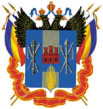 РОСТОВСКАЯ ОБЛАСТЬБЕЛОКАЛИТВИНСКИЙ РАЙОНМУНИЦИПАЛЬНОЕ ОБРАЗОВАНИЕ «ШОЛОХОВСКОЕ ГОРОДСКОЕ ПОСЕЛЕНИЕ»
ПРОЕКТ ГЕНЕРАЛЬНОГО ПЛАНА МУНИЦИПАЛЬНОГО ОБРАЗОВАНИЯ«ШОЛОХОВСКОЕ ГОРОДСКОЕ ПОСЕЛЕНИЕ»ОБОСНОВАНИЕ ПРОЕКТА ГЕНЕРАЛЬНОГО ПЛАНАРостов-на-Дону2020г.I.ОБЩИЕ ПОЛОЖЕНИЯПроект внесения изменений в Генеральный план муниципального образования «Шолоховское городское поселение» в соответствии с ст. 23 Градостроительного Кодекса Российской Федерации, приказом Минэкономразвития от 09.01.2018 № 10 «Об утверждении Требований к описанию и отображению в документах территориального планирования объектов федерального значения, объектов регионального значения, объектов местного значения и о признании утратившим силу приказа Минэкономразвития России от 7 декабря 2016 г. N 793».Проект внесения изменений в Генеральный план муниципального образования «Шолоховское городское поселение» разработан на основании Подпрограммы «Территориальное планирование и развитие территорий, в том числе для жилищного строительства» государственной программы «Территориальное планирование и обеспечение доступным и комфортным жильем населения Ростовской области», утвержденной постановлением Правительства Ростовской области от 17.10.2018 № 642 (ред.от 25.05.2020),  Муниципальной подпрограммы «Развитие территорий для жилищного строительства в Белокалитвинском районе», муниципальной программы «Территориальное планирование и обеспечение доступным и комфортным жильем населения Белокалитвинском района» от 05.12.2018 № 2083 (в ред.от 09.12.2019).Проект внесения изменений в Генеральный план муниципального образования «Шолоховское городское поселение» разработан в соответствии со Схемой территориального планирования Белокалитвинского района Ростовской области, утвержденной решением Собрания депутатов Белокалитвинского района от 14.12.2011 №107 (в редакции решения Собрания депутатов Белокалитвинского района от 26.09.2019 №339)1.1. Цели и задачи проектаЦели: Внесение изменений в утвержденные генеральные планы муниципальных образований, в части корректировки и координатного описания границ населенных пунктов, установленных генеральными планами, осуществляется с целью приведения документов территориального планирования и градостроительного зонирования муниципальных образований  в соответствие с действующим законодательством Российской Федерации.Задачи: - формирование перечня населенных пунктов, для которых требуется корректировка установленных генеральными планами границ;- приведение содержания материалов генерального плана поселения в соответствие с требованиями статьи 23 Градостроительного кодекса Российской Федерации;- приведение описания и отображения объектов местного значения в соответствие с Требованиями к описанию и отображению в документах территориального планирования объектов федерального значения, объектов регионального значения, объектов местного значения (утв.приказом Минэкономразвития России от 09.01.2018 № 10);- приведение материалов генерального плана поселения в соответствие с требованиями размещения в федеральной государственной информационной системе территориального планирования.1.2. Нормативно-правовая база- Градостроительный кодекс Российской Федерации; - Земельный кодекс Российской Федерации;- Водный кодекс Российской Федерации;- Лесной кодекс Российской Федерации;- Федеральный закон от 29.12.2004 № 191-ФЗ «О введении в действие Градостроительного кодекса Российской Федерации;- Федеральный закон Российской Федерации от 30.12.2015 № 431-ФЗ «О геодезии, картографии и пространственных данных и о внесении изменений в отдельные законодательные акты Российской Федерации»;- Федеральный закон от 18.06.2001 № 78-ФЗ «О землеустройстве»;- Федеральный закон от 24.07.2007 № 221-ФЗ «О кадастровой деятельности»;- Федеральный закон от 13.07.2015 №218-ФЗ «О государственной регистрации недвижимости»;- Федеральный закон от 06.10.2003 № 131-ФЗ «Об общих принципах организации местного самоуправления в Российской Федерации»;Федеральный закон от 05.04.2013 № 44-ФЗ «О контрактной системе в сфере закупок товаров, работ, услуг для обеспечения государственных и муниципальных нужд»;- Областной закон Ростовской области от 14.01.2008 № 853-ЗС «О градостроительной деятельности в Ростовской области»;- Постановление Правительства РФ от 24.11.2016 № 1240 «Об установлении государственных систем координат, государственной системы высот и государственной гравиметрической системы»;- Постановление Правительства РФ от 10.10.2013г. №903 «О федеральной целевой программе «Развитие единой государственной системы регистрации прав и кадастрового учета недвижимости (2014 – 2019 годы)»;- Постановление Правительства РФ от 31.12.2015 № 1532 «Об утверждении Правил предоставления документов, направляемых или предоставляемых в соответствии с частями  1, 3 – 13, 15 статьи 32 Федерального закона «О государственной регистрации недвижимости» в федеральный орган Исполнительной власти (его территориальные органы), уполномоченный Правительством Российской Федерации на осуществление государственного кадастрового учета, государственной регистрации прав, ведение Единого государственного реестра недвижимости и предоставление сведений, содержащихся в Едином государственном реестре недвижимости»;- Распоряжение Правительства РФ от 30.11.2015 № 2444-р «Об утверждении комплексного плана мероприятий по внесению в государственный кадастр недвижимости сведений о границах между субъектами Российской Федерации, границах муниципальных образований и границах населенных пунктов в виде координатного описания»;- Приказ Федеральной службы государственной регистрации, кадастра и картографии от 15.09.2016 № П/465 «О внесении изменений в приказ Федеральной службы государственной регистрации, кадастра и картографии от 01.08.2014 № П/369 «О реализации информационного взаимодействия при ведении государственного кадастра недвижимости в электронном виде»;- Приказ Минэкономразвития России от 01.09.2014 № 540 «Об утверждении классификатора видов разрешенного использования земельных участков»;- Приказ Минэкономразвития России от 21.07.2016 № 460 «Об утверждении порядка согласования проектов документов территориального планирования муниципальных образований, состава и порядка работы согласительной комиссии при согласовании проектов документов территориального планирования»;- Приказ Минэкономразвития России от 28.07.2017 № 383 «Об утверждении Порядка установления местных систем координат»;- Приказ Минэкономразвития России от 23.11.2018 № 650 «Об установлении формы графического описания местоположения границ населенных пунктов, территориальных зон, особо охраняемых природных территорий, зон с особыми условиями использования территории, формы текстового описания местоположения границ населенных пунктов, территориальных зон, требований к точности определения координат характерных точек границ населенных пунктов, территориальных зон, особо охраняемых природных территорий, зон с особыми условиями использования территории, формату электронного документа, содержащего сведения о границах населенных пунктов, территориальных зон, особо охраняемых природных территорий, зон с особыми условиями использования территории;- ГОСТ 32453-2017 «Глобальные навигационные спутниковые системы. Системы координат. Методы преобразований координат определяемых точек» (введен в действие приказом Федерального агентства по техническому регулированию и метрологии от 12.09.2017  № 1055-ст);- СП 42.13330.2016 «Градостроительство. Планировка и застройка городских и сельских поселений». Актуализированная редакция СНиП 2.07.01-89*;- СП 30-102-99 «Планировка и застройка территории малоэтажного жилищного строительства» (приняты Постановлением Госстроя России от 30.12.1999 № 94);- Методические рекомендации по разработке проектов генеральных планов поселений и городских округов» (утв. приказом Минрегиона РФ от 26.05.2011 № 244);- Технико-технологические требования к обеспечению взаимодействия федеральной государственной информационной системы территориального планирования с другими информационными системами (утв. приказом МинрегионаРФ  от 02.04.2013 № 123);- Инструкция о порядке проектирования и установления красных линий в городах и других поселениях Российской Федерации (РДС 30-201-98) (принята Постановлением Госстроя РФ от 06.04.1998 № 18-30);- Требования к описанию и отображению в документах территориального планирования объектов федерального значения, объектов регионального значения, объектов местного значения (утв. приказом Минэкономразвития России от 09.01.2018 № 10).- Муниципальный нормативный правовой акт о внесении изменений в ГП – Постановление Администрации Шолоховского городского поселения от 16.01.2020 №03 «О подготовке проекта внесения изменений в Генеральный план муниципального образования «Шолоховское городское поселение» Белокалитвинского района Ростовской области»- Муниципальный нормативный правовой акт о подготовке проекта внесения изменений в ПЗЗ - Постановление Администрации Шолоховского городского поселения от 16.01.2020 №04 «О подготовке проекта внесения изменений в Правила землепользования и застройки Шолоховского городского поселения»- Иные законодательные акты, санитарные правила и нормы и другие документы, регулирующие градостроительную деятельность и земельные отношения. Все нормативные правовые акты применяются в действующей редакции.2.2. Изменения, внесенные в функциональное зонирование Шолоховского городского поселения.Графические материалыутвержденного генерального плана поселения приведены в соответствие с:- требованиями статьи 23 Градостроительного кодекса Российской Федерации;- утвержденным приказом Минэкономразвития России от 09.01.2018 № 10;- сведениями, приведенными в ЕГРН.Основные изменения технического характера связаны с выполнением новой редакции карт в соответствие с требованиями к описанию и отображению в документах территориального планирования объектов федерального значения, объектов регионального значения, объектов местного значения (Требования утверждены Приказом Минэкономразвития РФ от 9 января 2018 г. №10 «Об утверждении требований к описанию и отображению в документах территориального планирования объектов федерального значения, объектов регионального значения, объектов местного значения и о признании утратившим силу приказа Минэкономразвития России от 7 декабря 2016г. №793»).Показатели социально-экономического развития, утвержденные Решением Собрания депутатов Шолоховского городского поселения от 06.10.2011 № 112 «Об утверждении Генерального плана муниципального образования «Шолоховское городское поселение» Белокалитвинского района Ростовской области на 2009-2029 годы» и решением Собрания депутатов Шолоховского городского поселения от 20.12.2018 №81 «О внесении изменений в Генеральный план муниципального образования «Шолоховского городского поселения», утвержденного решением Собрания депутатов Шолоховского городского поселения от 06.10.2011 №112», не менялись.III. СВЕДЕНИЯ О МЕСТОПОЛОЖЕНИИИ СУЩЕСТВУЮЩИХ И СТРОЯЩИХСЯ ОБЪЕКТАХ ФЕДЕРАЛЬНОГО, РЕГИОНАЛЬНОГО И МЕСТНОГО ЗНАЧЕНИЯ ШОЛОХОВСКОГО ГОРОДСКОГО ПОСЕЛЕНИЯОМЗ – объект местного значенияIV. СВЕДЕНИЯ О МЕСТОПОЛОЖЕНИИИ ОБЪЕКТОВ КУЛЬТУРНОГО НАСЛЕДИЯ  4.1. Перечень выявленных объектов культурного наследия – выявленные объекты культурного  наследия отсутствуют.4.2. Перечень выявленных объектов археологического наследия – выявленные объекты археологического наследия отсутствуют.V. ТЕХНИКО-ЭКОНОМИЧЕСКИЕ ПОКАЗАТЕЛИ ПО ПРОЕКТУ ГЕНЕРАЛЬНОГО ПЛАНА ШОЛОХОВСКОГО ГОРОДСКОГО ПОСЕЛЕНИЯ5.1.Технико-экономические показатели по проекту генерального плана Шолоховского городского поселения5.2. Технико-экономические показатели по проекту генерального плана ГП Шолоховского 5.3. Технико-экономические показатели по проекту генерального плана р.п Шолоховский№АдресНаименованиеорганизацииПрофиль,деятельностьСтатус объектаР.П. ШОЛОХОВСКИЙР.П. ШОЛОХОВСКИЙР.П. ШОЛОХОВСКИЙР.П. ШОЛОХОВСКИЙР.П. ШОЛОХОВСКИЙОбъекты образования и наукиОбъекты образования и наукиОбъекты образования и наукиОбъекты образования и наукиОбъекты образования и науки1Детский саддошкольные образовательные учрежденияСуществующий, ОМЗ2Детский саддошкольные образовательные учрежденияСуществующий, ОМЗ3Детский саддошкольные образовательные учрежденияСуществующий, ОМЗ4Здание школыСреднее (полное) общее образованиеСуществующий ОМЗ5Здание Мариинской гимназии Среднее (полное) общее образованиеСуществующий ОМЗ6 техникумы, колледжиучреждения среднего профессионального образованияСуществующий ОМЗОбъекты физической культуры и массового спортаОбъекты физической культуры и массового спортаОбъекты физической культуры и массового спортаОбъекты физической культуры и массового спортаОбъекты физической культуры и массового спорта1физкультурно-оздоровительныйкомплексСпортивные объектыСуществующий ОМЗ2спортивные площадки и поляСпортивные объектыСуществующий ОМЗ3плавательный бассейнСпортивные объектыСуществующий ОМЗОбъекты здравоохраненияОбъекты здравоохраненияОбъекты здравоохраненияОбъекты здравоохраненияОбъекты здравоохранениябольницаПрочие объекты обслуживанияПрочие объекты обслуживанияПрочие объекты обслуживанияПрочие объекты обслуживанияПрочие объекты обслуживания1Приход Иверской Иконы Божьей МатериКультовые учрежденияСуществующий ОМЗ2местная религиозная организация церковь христиан адвентистов 7-го дняКультовые учрежденияСуществующий ОМЗ3храм Великомученика  Виктора   НикомидийскогоКультовые учрежденияСуществующий ОМЗПромышленные объекты  Промышленные объекты  Промышленные объекты  Промышленные объекты  Промышленные объекты  1Ростовская область Белокалитвинский р-н, р.п. Шолоховский, ул. М. Горького, д. 11,Корпорация «Глория Джинс»Пошив детской подростковой одеждыСуществующий ОМЗ2Ростовская область Белокалитвинский р-н, р.п. Шолоховский, ул. Степная 1 «б»Швейная фабрика «Реглан»Пошив одеждыСуществующий ОМЗПрочие предприятияПрочие предприятияПрочие предприятияПрочие предприятияПрочие предприятияРостовская область Белокалитвинский р-н, р.п. Шолоховский, ул. Октябрьская д. 2,ООО «Автобаза № 2»грузо-пассажирские перевозкиСуществующий ОМЗРостовская область Белокалитвинский р-н, р.п. Шолоховский, ул. М. Горького, д.2А,ОАО «Шолоховскийхлебокомбинат»Выпечка хлебо-булочных изделийСуществующий ОМЗРостовская область Белокалитвинский р-н, р.п. Шолоховский, ул.М.Горького, 1АООО «Монолит»жилищно-коммуналь-ные услугиСуществующий ОМЗРостовская область Белокалитвинский р-н, р.п. Шолоховский, ул. М.Горького, 1АООО                    «Анкор»жилищно-коммуналь-ные услугиСуществующий ОМЗРостовская область Белокалитвинский р-н, р.п. Шолоховский, ул. М.Горького, 1АООО «ЖЭУ №1»УК «Белокалит-винская»Управление многоквар-тирными домамиСуществующий ОМЗРостовская область Белокалитвинский р-н, р.п. Шолоховский, ул. Шахтерская,10-49ТСЖ «Централь-ное»Управление многоквар-тирными домамиСуществующий ОМЗРостовская область Белокалитвинский р-н, р.п. Шолоховский, ул. Димитрова,6;Магазин «Хлебная Лавка»торгово-закупочная деятельностьСуществующий ОМЗРостовская область Белокалитвинский р-н, р.п. Шолоховский,ул. Степная, д. 76,  ООО «Галиона»торгово-закупочнаяСуществующий ОМЗРостовская область Белокалитвинский р-н, р.п. Шолоховский,ул. М.Горького,1Пожарная часть- № 117,  ФГУ «7 ОГПС  МЧС Рос-сии по РО»  пожаротушениеСуществующий ОМЗРостовская область Белокалитвинский р-н, р.п. Шолоховский,ул. ОктябрьскаяПАО «Мобильные ТелеСистемы» филиал в Ростов-ской областителефонная связьСуществующий ОМЗРостовская область Белокалитвинский р-н, р.п. Шолоховский, ул. Железнодорожная, 2БГУП РО «УРСВ» филиал Белока-литвинскийоказание услуг по водоснабжению, водоотведениюСуществующий ОМЗРостовская область Белокалитвинский р-н, р.п. Шолоховский, ул. Пушкина д. 42а.Филиал ОАО «Донэнерго» Ка-менскиемежрай-онныеэлектриче-ский сетиШолоховский участокРемонт и об-служивание электросетейСуществующий ОМЗРостовская область Белокалитвинский р-н, р.п. Шолоховский, ул. М. Горького, д. 8,НОУ Шолоховская автошколаРО ДОСААФ России РОавтошколаСуществующий ОМЗРостовская область Белокалитвинский р-н, р.п. Шолоховский, АО «Донэнерго» -Тепловые сети» Белокалитвинско-го р-на   (котельные)теплоснабжениеСуществующий ОМЗРостовская область Белокалитвинский р-н, р.п. Шолоховский, ул. Кирова,1ГОУЗ «ЦММР» «Резерв»Медсклад №11хранение мобилизационного резерваСуществующий ОМЗРостовская область Белокалитвинский р-н, р.п. Шолоховский, ул. СоциалистическаяОАО «Донавто-вокзалов и пасса-жирских авто-станций»Шолоховская автостанцияПассажирские перевозкиСуществующий ОМЗРостовская область Белокалитвинский р-н, р.п. Шолоховский, ул.М.Горького, д. 1а,ИП Сулакшин  В.А.Услуги по копированию документовСуществующий ОМЗРостовская область Белокалитвинский р-н, р.п. Шолоховский, ул. Дачная,1, ООО АЗС «НОВОТЭК» автозаправочные комплектыГАЗССуществующий ОМЗРостовская область Белокалитвинский р-н, р.п. Шолоховский, АЗС «Rusoil-100» ООТ «ТД Фавор»АЗССуществующий ОМЗРостовская область Белокалитвинский р-н, р.п. Шолоховский, ул. СоветскаяИП КазаковаАЗССуществующий ОМЗРостовская область Белокалитвинский р-н, р.п. Шолоховский, ул. М. Горького д.10ОПС Шолоховский Белокалитвинского почтамта УФПС РО филиал «Почта России»Услуги населениюСуществующий ОМЗРостовская область Белокалитвинский р-н, р.п. Шолоховский, ул.Димитрова, 6,Магазин «Цветы»Торгово-закупочнаяСуществующий ОМЗРостовская область Белокалитвинский р-н, р.п. Шолоховский, ул. Шахтерская , 6Магнит Шолоховский ЗАО «Тандер»Торгово-закупочнаяСуществующий ОМЗРостовская область Белокалитвинский р-н, р.п. Шолоховский, ул. Пушкина д. 52Магнит КосметикТоргово-закупочнаяСуществующий ОМЗРостовская область Белокалитвинский р-н, р.п. Шолоховский, ул. Пушкина д. 52Магазин «Московская Ярмарка»Торгово-закупочнаяСуществующий ОМЗРостовская область Белокалитвинский р-н, р.п. Шолоховский, ул. Пушкина д. 48 аМагазин                  «Пятёрочка»Торгово-закупочнаяСуществующий ОМЗРостовская область Белокалитвинский р-н, р.п. Шолоховский, ул. Октябрьская д.2 гМагазин                  «Пятёрочка»Торгово-закупочнаяСуществующий ОМЗРостовская область Белокалитвинский р-н, р.п. Шолоховский, ул. М.Горького д.11аООО «Тамерлан» магазин «Покупочка»торгово-закупочная Существующий ОМЗРостовская область Белокалитвинский р-н, р.п. Шолоховский, ул. М. Горького, д.18Магазин «Алмаз»торгово-закупочная Существующий ОМЗРостовская область Белокалитвинский р-н, р.п. Шолоховский, ул. Пушкина,  д. 37Магазин «Шахтер»торгово-закупочная Существующий ОМЗРостовская область Белокалитвинский р-н, р.п. Шолоховский, ул. Социалистическая, д. 1 а,Магазин «ООО Выбор»торгово-закупочнаяСуществующий ОМЗРостовская область Белокалитвинский р-н, р.п. Шолоховский, ул. М. Горького, д. 14,  Магазин «777»торгово-закупочнаяСуществующий ОМЗРостовская область Белокалитвинский р-н, р.п. Шолоховский, ул. Пушкина, д. 40Магазин «Гиала»торгово-закупочнаяСуществующий ОМЗРостовская область Белокалитвинский р-н, р.п. Шолоховский, ул. М.Горького, 24Магазин «Дон»торгово-закупочнаяСуществующий ОМЗРостовская область Белокалитвинский р-н, р.п. Шолоховский, ул. Пушкина,  д. 50Магазин «Овощи, фрукты»торгово-закупочнаяСуществующий ОМЗРостовская область Белокалитвинский р-н, р.п. Шолоховский, ул. Пушкина 50Магазин «Овощи»торгово-закупочнаяСуществующий ОМЗРостовская область Белокалитвинский р-н, р.п. Шолоховский, ул. Пушкина, 50Ларек Куры «Гриль»торгово-закупочная Существующий ОМЗРостовская область Белокалитвинский р-н, р.п. Шолоховский, ул. Пушкина, 50 Аптекаторгово-закупочная Существующий ОМЗРостовская область Белокалитвинский р-н, р.п. Шолоховский, ул. Пушкина, 50Магазин «Мясная лавка»торгово-закупочная Существующий ОМЗРостовская область Белокалитвинский р-н, р.п. Шолоховский, ул. Пушкина, 50ИП Маджарян А.Э. Шашлычнаяторгово-закупочная Существующий ОМЗРостовская область Белокалитвинский р-н, р.п. Шолоховский, ул. Пушкина, 50Закусочная «Домашняя кухня»торгово-закупочная Существующий ОМЗРостовская область Белокалитвинский р-н, р.п. Шолоховский, ул. Пушкина, 50Ларек «Ремонт обуви»услуги населениюСуществующий ОМЗРостовская область Белокалитвинский р-н, р.п. Шолоховский, ул. Пушкина, д.26Магазин «Анастасия»торгово-закупочная Существующий ОМЗРостовская область Белокалитвинский р-н, р.п. Шолоховский, ул.М.Горького, д.10,Магазин «Уникс»торгово-закупочнаяСуществующий ОМЗРостовская область Белокалитвинский р-н, р.п. Шолоховский, ул. Димитрова, д. 5Магазин «Лайф»торгово-закупочная Существующий ОМЗРостовская область Белокалитвинский р-н, р.п. Шолоховский, ул. М. Горького, д.31Магазин «Радуга»торгово-закупочнаяСуществующий ОМЗРостовская область Белокалитвинский р-н, р.п. Шолоховский, ул. М. Горького, д.42Магазин «Продукты»торгово-закупочная Существующий ОМЗРостовская область Белокалитвинский р-н, р.п. Шолоховский, ул. Комсомольская, д.18Магазин «Березка»торгово-закупочная Существующий ОМЗРостовская область Белокалитвинский р-н, р.п. Шолоховский, ул. М.Горького, д.10,Магазин «Все для Вас»торгово-закупочная Существующий ОМЗРостовская область Белокалитвинский р-н, р.п. Шолоховский, ул. Советская, д.15Магазин «1000 мелочей»торгово-закупочная Существующий ОМЗРостовская область Белокалитвинский р-н, р.п. Шолоховский, ул. Пушкина, д. 21,Павильон «Все для Вас»торгово-закупочная Существующий ОМЗРостовская область Белокалитвинский р-н, р.п. Шолоховский, ул. Советская, д.16   Магазин «АВТОсфера»торгово-закупочная Существующий ОМЗРостовская область Белокалитвинский р-н, р.п. Шолоховский, ул. Пушкина д. 40Магазин «Автозапчасти»торгово-закупочная Существующий ОМЗРостовская область Белокалитвинский р-н, р.п. Шолоховский, ул. Пушкина, д.15а,Салон мебели «Уют»торгово-закупочнаяСуществующий ОМЗРостовская область Белокалитвинский р-н, р.п. Шолоховский, ул. Советская, 22аМагазин «Прогресс»торгово-закупочнаяСуществующий ОМЗРостовская область Белокалитвинский р-н, р.п. Шолоховский, ул. Социалистическая, д. 1аМагазин «Ника»торгово-закупочнаяСуществующий ОМЗРостовская область Белокалитвинский р-н, р.п. Шолоховский, ул. Пушкина, д. 19Магазин «Луч»торгово-закупочнаяСуществующий ОМЗРостовская область Белокалитвинский р-н, р.п. Шолоховский, ул. М. Горького, д. 32,Магазин «Хозяюшка»торгово-закупочнаяСуществующий ОМЗРостовская область Белокалитвинский р-н, р.п. Шолоховский, ул. Советская, д. 19,  Магазин «Живое пиво»торгово-закупочнаяСуществующий ОМЗРостовская область Белокалитвинский р-н, р.п. Шолоховский, ул. М. Горького,26ИП Осадченко Н.И.торгово-закупочнаяСуществующий ОМЗРостовская область Белокалитвинский р-н, р.п. Шолоховский, ул. М Горького, 3Парикмахерская «Эллада»торгово-закупочнаяСуществующий ОМЗРостовская область Белокалитвинский р-н, р.п. Шолоховский, ул.40 лет Октября, 8Магазин «Двадцатка»торгово-закупочнаяСуществующий ОМЗРостовская область Белокалитвинский р-н, р.п. Шолоховский, ул. М.Горького д. 2а,Магазин  «Горячий хлеб»торгово-закупочнаяСуществующий ОМЗРостовская область Белокалитвинский р-н, р.п. Шолоховский, ул. М. Горького,22/3Магазин «Веснянка»торгово-закупочнаяСуществующий ОМЗРостовская область Белокалитвинский р-н, р.п. Шолоховский, ул. Шахтерская, 11Магазин «Зоомир»торгово-закупочнаяСуществующий ОМЗРостовская область Белокалитвинский р-н, р.п. Шолоховский, ул. 40 лет Октября д.8Магазин «Ваш дом»торгово-закупочнаяСуществующий ОМЗРостовская область Белокалитвинский р-н, р.п. Шолоховский, ул. М.Горького, д.16,     Магазин «Кругозор»торгово-закупочнаяСуществующий ОМЗРостовская область Белокалитвинский р-н, р.п. Шолоховский, ул. Социалистическая,1аМагазин «Продукты»торгово-закупочнаяСуществующий ОМЗРостовская область Белокалитвинский р-н, р.п. Шолоховский, ул.Пушкина,43Магазин «Фортуна»торгово-закупочнаяСуществующий ОМЗРостовская область Белокалитвинский р-н, р.п. Шолоховский, ул. М. Горького,  4,    Аптека«Айболит»Услуги Существующий ОМЗРостовская область Белокалитвинский р-н, р.п. Шолоховский, ул. М.Горького, д.22,Магазин «Флора»Торгово-закупочнаяСуществующий ОМЗРостовская область Белокалитвинский р-н, р.п. Шолоховский, ул. М.Горького, д.16,Магазин «Шелковый путь»Торгово-закупочнаяСуществующий ОМЗРостовская область Белокалитвинский р-н, р.п. Шолоховский, ул. М.Горького, д.16,Магазин «Сюрприз» Торгово-закупочнаяСуществующий ОМЗРостовская область Белокалитвинский р-н, р.п. Шолоховский, ул. М. Горького, д. 9, Магазин «Грация»торгово-закупочная Существующий ОМЗРостовская область Белокалитвинский р-н, р.п. Шолоховский, ул. М.Горького, 21,     Аптека «Докия»торгово-закупочная Существующий ОМЗРостовская область Белокалитвинский р-н, р.п. Шолоховский, ул. Пушкина, 7Аптека(Аптека.ru)торгово-закупочная Существующий ОМЗРостовская область Белокалитвинский р-н, р.п. Шолоховский, Ул. М.Горького,14Аптечный пунктТоргово-закупочнаяСуществующий ОМЗРостовская область Белокалитвинский р-н, р.п. Шолоховский, ул. М.Горького, 16Салон «Отражение»парикмахерскаяСуществующий ОМЗРостовская область Белокалитвинский р-н, р.п. Шолоховский, ул. Пушкина,11Салон модной одежды «Аврора»торгово-закупочнаяСуществующий ОМЗРостовская область Белокалитвинский р-н, р.п. Шолоховский, Магазин «Комфорт»торгово-закупочнаяСуществующий ОМЗРостовская область Белокалитвинский р-н, р.п. Шолоховский, ул. Пушкина, 7Магазин «Казачок»услугиСуществующий ОМЗРостовская область Белокалитвинский р-н, р.п. Шолоховский, ул. Пушкина, 30Магазин «Аленка»питанияСуществующий ОМЗРостовская область Белокалитвинский р-н, р.п. Шолоховский, ул. Пушкина, 22Магазин «БерЛога»услуги населениюСуществующий ОМЗРостовская область Белокалитвинский р-н, р.п. Шолоховский, ул.М.Горького, д.9,Магазин «Промтовары»торгово-закупочнаяСуществующий ОМЗРостовская область Белокалитвинский р-н, р.п. Шолоховский, ул. М. ГорькогоАЗС «Прогресс»АСЗСуществующий ОМЗРостовская область Белокалитвинский р-н, р.п. Шолоховский, ул. Социалистическая, 17Такси «Вояж»услуги населениюСуществующий ОМЗРостовская область Белокалитвинский р-н, р.п. Шолоховский, ул. Октябрьская, 22Баня услуги населениюСуществующий ОМЗРостовская область Белокалитвинский р-н, р.п. Шолоховский, ул. М. Горького, 1аРитуальное агентство «Эридан»услуги населениюСуществующий ОМЗРостовская область Белокалитвинский р-н, р.п. Шолоховский, ул. М. Горького д. 42Ритуальное агентство «Ангел»услуги населениюСуществующий ОМЗ№п/пТерриторииГенеральный план Шолоховского городского поселения Белокалитвинского района Ростовской области (утв. 06.10.2011г.)Генеральный план Шолоховского городского поселения Белокалитвинского района Ростовской области (утв. 06.10.2011г.)Проект внесения изменений в генеральный план Шолоховского городского поселения, га№п/пТерриторииСовременное состояние, гаРасчетный срок, гаПроект внесения изменений в генеральный план Шолоховского городского поселения, гаШолоховское городское поселение10001000985,23IЗемли сельскохозяйственного назначения39903,50IIЗемли населенных пунктов485989953,59в том числе:Рабочий поселок Шолоховский485989953,59IIIЗемли промышленности, энергетики, транспорта, связи, радиовещания, телевидения, информатики, земли для обеспечения космической  деятельности, земли обороны, безопасности и земли иного специального назначения1161128,14IVЗемли особо охраняемых территорий---VЗемли лесного фонда---VIЗемли водного фонда---VIIЗемли запаса---№Наименование показателейЕд. изм.,гаСуществующаяПланируемая1.ГП ШОЛОХОВСКОЕга985,23из них:из них:из них:из них:из них:2. Жилые зоны:га112,7331,722.1.Индивидуальные жилые домага62,2927,672.2.Многоэтажные жилые домага36,891,322.3.Зона застройки среднеэтажными жилыми домамига10,85-2.3.Зона смешанной и общественно деловой застройкига2,702,733. Общественно-деловые зоны:га20,7320,533.1.Многофункциональная общественно-деловая застройкага3,9610,303.2.Специализированная общественная застройкага16,7710,234.Производственные зоны, зоны инженерной и транспортной инфраструктур:га220,2781,194.1.Производственные зоныга14,2449,574.2.Коммунально-складские зоныга44,4631,054.3.Зона транспортной инфраструктурыга155,870,384.4.Зона инженерной инфраструктурыга5,310,195.Зона сельскохозяйственного использования:га248,9265,885.2.Зона сельскохозяйственных угодийга120,76-5.3.Зона садоводчиских, огороднических или дачных некоммерческих объединений гражданга128,1665,886.Зона рекреационного назначения:га81,1260,536.1.Зеленые насаждения общего пользования (парки, скверы, бульвары, городские леса)га7,5660,536.2.Зона рекреационного назначенияга73,56-7.Зона специального назначения:га19,5721,257.1.Кладбищага9,29 4,00 7.2.Зона озелененных территорий специального назначенияга10,2817,25№Наименование показателейЕд. изм.,гаСуществующаяПланируемая1.Р.П. ШОЛОХОВСКИЙга953,59из них:из них:из них:из них:из них:2. Жилые зоны:га112,7331,722.1.Индивидуальные жилые домага62,2927,672.2.Многоэтажные жилые домага36,891,322.3.Зона застройки среднеэтажными жилыми домамига10,85-2.3.Зона смешанной и общественно деловой застройкига2,702,733. Общественно-деловые зоны:га20,7320,533.1.Многофункциональная общественно-деловая застройкага3,9610,303.2.Специализированная общественная застройкага16,7710,234.Производственные зоны, зоны инженерной и транспортной инфраструктур:га215,6681,194.1.Производственные зоныга9,6349,574.2.Коммунально-складские зоныга44,4631,054.3.Зона транспортной инфраструктурыга156,260,384.4.Зона инженерной инфраструктурыга5,310,195.Зона сельскохозяйственного использования:га245,4165,885.2.Зона сельскохозяйственных угодийга117,25-5.3.Зона садоводчиских, огороднических или дачных некоммерческих объединений гражданга128,1665,886.Зона рекреационного назначения:га81,1260,536.1.Зеленые насаждения общего пользования (парки, скверы, бульвары, городские леса)га7,5660,536.2.Зона рекреационного назначенияга73,56-7.Зона специального назначения:га19,5721,257.1.Кладбищага9,29 4,00 7.2.Зона озелененных территорий специального назначенияга10,2817,25